Waste generated and treated, 2017– Preliminary results –During 2017, total generated waste in all activity sections amounted to 48.9 million tons, presenting the increase of 3.3 % relative to the previous year. Share of non-hazardous waste was 64.7% and of hazardous 35.3%.    Generated waste quantities recorded decrease in majority of economic activitiesGenerated waste quantities, observed by sections and relative to the previous year, noted in 2017 the following trends: Agriculture – decrease of 6.3%, Mining and quarrying – decrease of 0.8%, Manufacturing – increase of 28.3%, Electricity, gas, steam and air conditioning supply – increase of 27.1%, Water supply, sewerage, waste management and remediationactivities – decrease of 12%, Construction – decrease of 4.3% and Other service activities – decrease of 15.6%.      Increase of generated waste quantities in Manufacturing increased due to increased production in the division of basic metals production, and in the section of Electricity, gas, steam and air conditioning supply, due to increased electricity generation in thermal power plants.Total  waste recovery recorded increaseIn 2017 total treated waste quantity was 48.3 million tons. From total treated waste quantity it was disposed 46.5 million tons (96.2%).Total recovery waste quantities in 2017 noted increase relative to 2016, and it was mostly created due to increased metal waste recycling.Quantity of recycled waste that was used as fuel for energy production noted increase of 14.7% relative to 2016.1. Waste treatment in the Republic of SerbiaGraph 1 Share of generated waste in the Republic of Serbia, by sections, 2017Methodological notesMethodological explanations on waste can be found on SORS website: http://webrzs.stat.gov.rs/WebSite/Public/PageView.aspx?pKey=201.Data series on Industrial waste from the reference year 2008 are available as a part of SORSpublications: http://webrzs.stat.gov.rs/WebSite/Public/PageView.aspx?pKey=200.Contact: dusanka.dostanic@stat.gov.rs; bojana.krzalic@stat.gov.rs; gordana.isailovic@stat.gov.rs;  Phone 011 3290-050Published and printed by: Statistical Office of the  of , , Milana Rakica 5, Phone: +381 11 2412922 ● Fax: +381 11 2411260 ● www.stat.gov.rs  Responsible: Dr Miladin Kovačević, director
Circulation: 20 ● Issued annually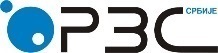 Statistical Office of the ISSN 0353-9555STATISTICAL RELEASESTATISTICAL RELEASEZS60Number 191 • Year LXVIII, 11/07/2018Number 191 • Year LXVIII, 11/07/2018Environmental statisticsEnvironmental statisticsSERB191 ZS60 1107182017, thous. tonsTotal48 318Used principally as a fuel or other means to generate energy97Total recovery1 727Recycling1 402Backfilling325Total disposed46 495Deposit into or onto land (e.g. landfill)46 375Other disposal120